                    2023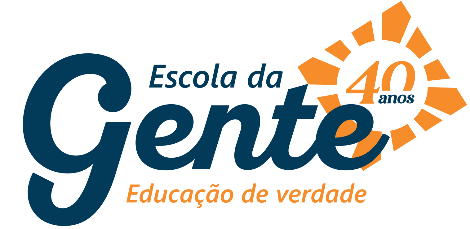  LISTA DE MATERIAL PESSOAL              MATERNAL I (1 ano)01 lençol03 pomadas para assadura01 creme dental02 toalhas de banho04 sabonetes líquidos pés e cabeça02 escovas de dente macias01 porta escova de dente04 potes de lenço umedecido01 escova de cabelo ou pente01 xerox da certidão de nascimento04 retratos 3x4 (atualizados e identificados)01 avental azul (no tom do uniforme)03 caixas de lenço de papel01 brinquedo de areia01 sacola retornável média para roupa cama/banho suja100 sacolas plásticas média01 colher para refeição identificada/gravadaOs livros literários e o jogo pedagógico serão apresentados a vocês,        na reunião de 2023 para posteriormente, serem adquiridos.OBS: - Todos os pertences da criança devem ter o nome gravado ou marcado.- Calçado: Tênis ou sandália de velcro.- A criança deverá trazer diariamente uma garrafinha de água. O material pessoal deverá ser entregue no dia 31/01 (3ª feira).                                     2023               LISTA DE MATERIAL PESSOAL                      MATERNAL II (2 anos)02 caixas de lenço umedecido02 sabonetes líquido01 porta escova de dente02 escovas de dente macias01 escova de cabelo ou pente01 pasta de dente02 toalhas de rosto tamanho aproximadamente 50cmx70cm01 lençol (caso seu(ua) filho(a) durma)03 caixas de lenço de papel grandes03 retratos 3x4 (atualizados e identificados)01 xerox da certidão de nascimento (somente para crianças novatas)01 tesoura sem ponta pequena com o nome gravado01 avental azul (no tom do uniforme)01 brinquedo de areia100 sacolas plásticas para roupa suja, podendo ser reaproveitadas.Os livros literários e o jogo pedagógico serão apresentados a vocês, na reunião de 2023 para posteriormente, serem adquiridos.OBS: - Todos os pertences da criança devem ter o nome gravado ou marcado.- Calçado: Tênis ou sandália de abotoar.- A criança deverá trazer diariamente uma garrafinha de água. O material pessoal deverá ser entregue no dia 31/01 (3ª feira).                                 2023              LISTA DE MATERIAL PESSOAL                         1º Ciclo (3 anos)02 embalagens de lenço umedecido02 escovas de dente01 escova de cabelo ou pente01 pasta de dente01 sabonete líquido 04 retratos 3x4 (atualizados e identificados)01 xerox da certidão de nascimento (somente para crianças novatas) 01 avental azul (no tom do uniforme)03 caixas de lenço de papel pequenas01 tesoura sem ponta pequena com o nome gravado01 brinquedo de areia01 porta escova de dente100 sacolas plásticas médiaOs livros literários e o jogo pedagógico serão apresentados a vocês, na reunião de 2023 para posteriormente, serem adquiridos.OBS: - Todos os pertences da criança devem ter o nome gravado ou marcado.- Calçado: Tênis ou sandália de abotoar.- A criança deverá trazer diariamente uma garrafinha de água. - A criança deverá ter na mochila um conjunto de roupa para eventualidades.O material pessoal deverá ser entregue no dia 31/01 (3ª feira).                             2023           LISTA DE MATERIAL PESSOAL                    1º Ciclo (4 anos)01 embalagem de lenço umedecido01 caixa de lenço de papel01 necessaire contendo: 02 escovas de dente e 01 pasta de dente que deverá ficar na mochila01 escova de cabelo ou pente03 retratos 3x4 (atualizados e identificados)01 xerox da certidão de nascimento (somente para crianças novatas)01 tesoura sem ponta pequena com o nome gravado01 avental azul (no tom do uniforme)01 porta escova de dentebaldinho com pazinha para areiaOs livros literários e o jogo pedagógico serão apresentados a vocês,na reunião de 2023 para posteriormente, a serem adquiridos.OBS: - Todos os pertences da criança devem ter o nome gravado ou marcado.- Calçado: Tênis ou sandália de abotoar.- A criança deverá trazer diariamente uma garrafinha de água. O material pessoal deverá ser entregue no dia 31/01 (3ª feira).                            2023        LISTA DE MATERIAL PESSOAL                   1º Ciclo (5 anos)01 pacote de lenço umedecido01 caixa de lenço de papel01 necessaire contendo: 2 escovas de dente, 01 porta escova de dente e 1 pasta de dente que deverá ficar na mochila.01 escova de cabelo ou pente02 retratos 3x4 (atualizados e identificados)01 xerox da certidão de nascimento (somente para crianças novatas)01 tesoura sem ponta pequena com o nome gravado 01 avental azul (da cor do uniforme)Os livros literários e o jogo pedagógico serão apresentados a vocês,na reunião de 2023 para posteriormente, serem adquiridos.OBS: - Todos os pertences da criança devem ter o nome gravado ou marcado.- Calçado: Tênis ou sandália de abotoar.- A criança deverá trazer diariamente uma garrafinha de água. O material pessoal deverá ser entregue no dia 31/01 (3ª feira).                            2023        LISTA DE MATERIAL PESSOAL                   2º Ciclo (6 anos)01 necessaire contendo: 02 escovas de dente, 03 pastas de dente, 01 escova de cabelo ou pente), que deverá ficar na mochila01 caixa de lenço de papel02 retratos 3x4 (atualizados e identificados)01 xerox da certidão de nascimento (somente para crianças novatas)01 tesoura sem ponta pequena com o nome gravado02 Gibis da turma da Mônica01 material dourado 111 peçasOs livros literários e o jogo pedagógico serão apresentados a vocês, na reunião de 2023 para posteriormente, serem adquiridos.Adotaremos o seguinte livro didático:Inglês: Kids Web – Richmond – 1 – 3ª edição – EDIÇÃO RENOVADAOBS: - Todos os pertences da criança devem ter o nome gravado ou marcado.- Calçado: Tênis ou sandália de abotoar.- A criança deverá trazer diariamente uma garrafinha de água.                                      2023                          LISTA DE MATERIAL                                2º Ciclo (7 anos)MATERIAL PESSOAL:02 retratos 3x4 (atualizados e identificados)01 xerox da certidão de nascimento (somente para crianças novatas)MATERIAL DIDÁTICO: 01 tesoura sem ponta pequena01 estojo contendo: 5 lápis apontados, borracha, régua 30cm, apontador01 caixa de lápis de cor01 caneta marcador de texto01 jogo de canetinha01 vidro de cola (90grs) 01 mini-dicionário (Silveira Bueno/Mini Aurélio)cadernos grandes de capa dura (brochurão) de 96 fls 1 Matemática, 1 Português, 1 (História, Geografia e Ciências), 1 caderno de 48fls para Língua Inglesa. 01 caderno grande de desenho 48flsOs jogos pedagógicos e os livros literários serão apresentados à vocês na reunião de 2023 para posteriormente, serem adquiridos.O material a ser adotado será o Projeto Unoi, da Editora Moderna. (enviaremos pelo APP e whatsapp as informações para a aquisição deste material).Todos os materiais do(a) aluno(a) devem ter nome.Durante o ano letivo, o material deverá ser reposto, caso haja necessidade.                                                   2023                                    LISTA DE MATERIAL                                         3º Ciclo (8 anos)MATERIAL PESSOAL:02 retratos 3x4 (atualizados e identificados)01 xerox da certidão de nascimento (somente para crianças novatas)MATERIAL DIDÁTICO:01 tesoura sem ponta pequena01 caixa de lápis de cor01 jogo de canetinha01 estojo contendo: 3 lápis apontados (não podendo ser lapiseira), borracha, régua 30cm, apontador01 vidro de cola (90grs)01 mini-dicionário (Silveira Bueno/Mini Aurélio) 03 cadernos grandes de capa dura (brochurão) de 96 fls 1 Matemática, 1 Português, 1 (História, Geografia e Ciências), 1 caderno de 48fls para Língua Inglesa. 02 canetas marcador de texto (amarela, verde, azul ou rosa)01 pasta fina Polionda (qualquer cor)02 Gibis da Turma da MônicaO jogo pedagógico e os livros literários serão apresentados à vocês na reunião de 2023 para posteriormente, serem adquiridos.O material a ser adotado será o Projeto Unoi, da Editora Moderna. (enviaremos pelo APP e whatsapp as informações para a aquisição deste material).Durante o ano letivo, o material deverá ser reposto, caso haja necessidade.                                           2023                           LISTA DE MATERIAL                                  3º Ciclo (9 anos)MATERIAL PESSOAL:02 retratos 3x4 (atualizados e identificados)01 xerox da certidão de nascimento (somente para crianças novatas)MATERIAL DIDÁTICO:01 tesoura sem ponta pequena01 caixa de lápis de cor01 jogo de canetinha01 estojo contendo: 3 lápis apontados, borracha, régua 30cm, apontador02 vidros de cola (90grs)01 mini-dicionário (Silveira Bueno/Mini Aurélio)03 cadernos grandes de capa dura de 96 fls (1 Matemática, 1 Português, 1 História, Ciência e Geografia), podendo ser de arame, 1 caderno de 48fls para Língua Inglesa.01 marca textoO jogo pedagógico e os livros literários serão apresentados à vocês na reunião de 2023 para posteriormente, serem adquiridos.O material a ser adotado será o Projeto UNOi, da Editora Moderna. (enviaremos pelo APP e whatsapp as informações para a aquisição deste material).Durante o ano, o material deverá ser reposto, caso haja necessidade.                                            2023                         LISTA DE MATERIAL                             4º Ciclo (10 anos) MATERIAL PESSOAL:02 retratos 3x4 (atualizados e identificados)01 xerox da certidão de nascimento (somente para crianças novatas)MATERIAL DIDÁTICO:01 tesoura sem ponta pequena01 caixa de lápis de cor01 jogo de canetinha01 estojo contendo: 3 lápis apontados, borracha, régua 30cm, apontador01 vidro de cola (90grs)01 mini-dicionário (Silveira Bueno/Mini Aurélio)03 cadernos grandes de capa dura de 96 fls (1 Matemática, 1 Português,1 (História, Geografia e Ciências), 1 caderno de 48 fhs para Língua Inglesa, podendo ser de arame 02 canetas esferográficas (azul e vermelha)01 erroex ou fita corretiva01 marcador de textoO jogo pedagógico e os livros literários serão apresentados à vocês, na reunião de 2023, para posteriormente, serem adquiridos.O material a ser adotado será o Projeto UNOi, da Editora Moderna. (enviaremos pelo APP e whatsapp as informações para a aquisição deste material).Durante o ano letivo, o material deverá ser reposto, caso haja necessidade.